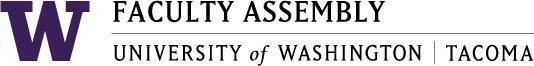 Faculty Affairs Committee Meeting MinutesJune 14th, 2021 / 12:30pm-1:30 p.m.  ZoomMembers Present through Zoom: Co-Chair Rob MacGregor, Co-Chair Sharon Laing, Lisa Hoffman, Wei Cheng, Fei Leng, Alex MillerDiana Falco (Co-Chair, Lecturer Affairs Ad Hoc Committee), Gregory Lund (Co-Chair, Lecturer Affairs Ad Hoc Committee). Members Excused: Absent: Rich Furman. Guests:  Administrative Support: Andrew SeibertRecording Permission/ConsentRecording permissions granted by the Committee. Recording was started automatically via Zoom.Approval of Minutes Minutes from 5/17/2021Edits: No edits were made to the May 17, 2021 Minutes.A motion was made to approve the minutes as written. So moved by Co-Chair Sharon Laing, seconded by Fei LengVote: 6 yes, 0 no, 0 abstentionsMinutes are approved as written.Report of Faculty Affairs Co-ChairsMay 28 Special EC MeetingIn the May 28, 2021 EC Meeting, this meeting’s sole purpose was to address the APT Committee for the 2021-2022 Academic Year. Executive Council did have some discussion regarding APT goals, charge of committee, and address some concerns regarding Associate Professors on the Committee. A Catalyst Survey was made by Andrew J Seibert on including Associate Professors in voting process, and creating a goal for the 2021-2022 Academic Year. More information can be found in the Executive Council Minutes when approved by EC.June 7 EC MeetingIn the June 7, 2021 Executive Council meeting, EVCAA Jill Purdy gave her final report to EC, and thanked everyone for their hard work. She encouraged Faculty to pay attention to their emails over the summer for any updates regarding Autumn 2021, and webinars on returning to work. There was a unit report for the School of Urban Studies and then Dr. Marian S. Harris and Dr. Anaid Yerena discussed the actions for Faculty Assembly Leadership in the Climate Survey.Faculty Assembly will be working with Leadership regarding whether there are additional resources needed to best develop the Climate Survey Action Items.Updates from Non-Tenure Track Faculty Forum Diana Falco, Co-Chair of the Non-Tenure Track Faculty Forum had the following to reportThey are still transitioning to the Non-Tenure Track Faculty ForumThe Elections have been held and there are seven new members representing 5 of the 7 schools on campus. A chair has not been elected yet, but it is possibly Margo Bergman from Milgard School of BusinessThere is concern with the additions to Non Tenure Track Faculty Forum and the Climate Survey implementation action items, as they are not getting compensation.Andrew J Seibert did notify this is to be addressed with new Leadership and Faculty Assembly Leadership.Workload Problem Statement and Solution Discussion (See powerpoint here)Summary of problems from School-level surveys, FGs and SIAS analyses, and discussion about next steps (Alex and Sharon)Questions from powerpointNo questions were formed from the Committee and the representatives appreciated this work.Continued discussion on Topics/Areas of Interest for FAC 2021-2022 (See Legacy topics list here)The Committee so far has come up with the following topics for 2021-2022. The Faculty Assembly Coordinator has created a legacy list for 2021-2022 Academic year, which will be updated after each meetingiTech Fellows concern (Two-tiered system, disproportionate impact) Post COVID-19 ConcernsParking/TransportationJunior Faculty: Conferences/Professional DevelopmentElection of FAC ChairFaculty Affairs Committee had some discussion for the new chair, and the Committee has nominated Dr. Sharon Laing for the Chair of Faculty Affairs for 2021-2022 Academic Year.A motion was made by Co-Chair Rob MacGregor to elect Dr. Sharon S. Laing as Chair of Faculty Affairs for the 2021-2022 Academic Year. This was seconded by Lisa Hoffman.Vote: 6 yes, 0 no, 0 abstentions, 1 absentAdjournmentMeeting was adjourned at 1:31PMNext meeting TBAGWP 320